ADAYIN ÖZGEÇMİŞİ VE ESERLER LİSTESİ1.GENEL2. EĞİTİM3. AKADEMİK VE MESLEKİ DENEYİM* (Başlangıç Tarihi – Bitiş Tarihi)4. ÜYESİ OLDUĞU MESLEK KURULUŞLARI6. DİL PUANI ESERLER LİSTESİI-Birincil İndexlerde Taranan Dergilerde Yayınlanmış Makaleler :Doçentlik Öncesi Yayınlanmış Makaleler;A1- E.Esim, C.Turan, O.Unal, R.Dansuk, B.Cengizoglu.Diagnosis of premature rupture of membranes by identification of β-HCG in vaginal washing fluid. Eur J Obstet Gynecol Reprod Biol 2003;107: 37-40.A2- E.E.Buyukbayrak, C.Turan, O.Unal, R.Dansuk, B.Cengizoglu.Diagnostic power of the vaginal washing fluid prolactin assay as an alternative method for the diagnosis of premature rupture of membranes.J Matern Fetal Neonatal Med 2004;120–125.A3- Dansuk R, Unal O, Karageyim Y, Esim E, Turan C.Evaluation of the effect of tibolone and transdermal estradiol on triglyceride level in hypertriglyseridemic and normotriglyseridemic postmenopausal women.Gynecol Endocrinol. 2004;18:233-239.A4- Buyukbayrak EE, Ozyapi AG, Karsidag YK, Pirimoglu ZM, Unal O, Turan C.Imperforate hymen: a new benign reason for highly elevated serum CA 19.9 and CA 125 levels. Arch Gynecol Obstet. 2008 May;277(5):475-7.A5- Buyukbayrak EE, Ergen B, Karsidag YK, Kars B, Turan C, Argon D.Pregnancy complicated with chronic myelogeneous leukemia (CML) successfully treated with imatinib: a case report.Arch Gynecol Obstet. 2008 Aug;278(2):161-3.A6- Karsidag AYK, Buyukbayrak EE, Kars B, Dansuk R, Unal O, Turan MC.Vaginal versus sublingual misoprostol for second-trimester pregnancy termination and effect on  Doppler measurements.Int J Gynaecol Obstet 2009;106(3): 250-3.A7- Karsidag AYK, Buyukbayrak EE, Kars B, Unal O, Turan MC.Transvaginal sonography, sonohysterography, hysteroscopy for investigation of focal intrauterine lesions in women with recurrent postmenopausal bleeding after dilatation & curettage.Arch Gynecol Obstet 2010;281(4):637-43.A8- Buyukbayrak EE, Ergen B, Karsidag AY, Kars B, Turan C, Atesoglu EB.Successful pregnancy in a patient with portal hypertension secondary to portal vein thrombosis due to essential thrombocythaemia: a rare case.J Matern Fetal Neonatal Med 2010:23(2):187-9.A9- EE Buyukbayrak, O Kaymaz, B Kars, AYK Karsidag, E Bektas, O Unal ,C Turan.Caesarean delivery or vaginal birth: Preference of Turkish pregnant women and influencing factors. J Obstet Gynaecol 2010;30(2):155-8.A10- Karsidag AY, Buyukbayrak EE, Kars B, Suyugul U, Unal O,Turan MC.The relationship between unexplained elevated serum markers in triple test, uterine artery doppler measurements and adverse pregnancy outcome.J Pak Med Assoc 2010;60(3):181-6.A11- Buyukbayrak EE, Karageyim Karsıdag AY, Kars B, Balcik O, Pirimoglu M, Unal O,Turan MC. Effectiveness of short-term maintenance treatment with cabergoline in microadenoma-related and idiopathic hyperprolactinemia.Arch Gynecol Obstet. 2010 Nov;282(5):561-6.A12- Esim Buyukbayrak E, Karageyim Karsidag AY, Kars B, Sakin O, Ozyapi Alper AG, Pirimoglu M, Unal O, Turan C.Cervical polyps: evaluation of routine removal and need for accompanying D&C. Arch Gynecol Obstet. 2011 Mar;283(3):581-4.A13- Esim Buyukbayrak E, Kars B, Karsidag AY, Karadeniz BI, Kaymaz O, Gencer S, Pirimoglu ZM, Unal  O, Turan MC.Diagnosis of vulvovaginitis: comparison of clinical and microbiological diagnosis. Arch Gynecol Obstet. 2010 Nov;282(5):515-9.A14- Karsidag AY, Karsidag C, Buyukbayrak EE, Kars B, Pirimoglu M, Unal O, Turan MC. Raloxifene: is it really effective on mood changes in postmenopausal osteopenic women? J Psychosom Obstet Gynaecol. 2010 Dec;31(4):273-8.A15- Pirimoglu ZM, Arslan C, Buyukbayrak EE, Kars B, Karsidag YK, Unal O, Turan MC.Glucose tolerance of premenopausal women after menopause due to surgical removal of ovaries. Climacteric. 2011 Aug;14(4): 453-7.A16- Unal O, Kars B, Buyukbayrak EE, Karsidag AY, Turan C.The effectiveness of bilateral hypogastric artery ligation for obstetric hemorrhage in three different underlying conditions and its impact on future fertility.J Matern Fetal Neonatal Med. 2011 Oct;24(10):1273-6.A17- Kars B, Buyukbayrak EE, Karsidag AY, Pirimoglu M, Unal O, Turan C.Comparison of success rates of ‘transvaginal aspiration and tetracycline sclerotherapy’ versus ‘only aspiration’ in the management of non-neoplastic ovarian cysts.J Obstet Gynaecol Res. 2012 Jan;38(1):65-69.A18- Pirimoglu ZM, Ozyapi AG, Kars B, Buyukbayrak EE, Solak Y, Karsidag AY, Unal O, Turan MC. Comparing the effects of intrauterine progestin system and oral progestin on health-related quality of life and Kupperman index in hormone replacement therapy.Obstet Gynaecol Res. 2011 Oct;37(10):1376-81.A19- Karsidag C, Karageyim Karsidag AY, Esim Buyukbayrak E, Kars B, Primoglu M,  Unal O, Turan C. Comparison of two different hormone therapies for their effect on mood in symptomatic postmenopausal women.Archives of neuropsychiatry. 2012; 49(1):39-43.Doçentlik Sonrası Yayınlanmış Makaleler;  A20- Turan C, Büyükbayrak EE, Onan Yilmaz A, Karageyim Karsidag Y, Pirimoglu M.Purse string double-layer closure: A novel technique for repairingthe uterine incision during cesarean section.J Obstet Gynaecol Res. 2015; 41(4):565-574.A21-Turan C, Buyukbayrak EE, Karageyim Karsidag AY.Response to 'Purse- string double layer closure for cesarean incision ( Turan technique): Some concerns'J Obstet Gynaecol Res. 2015 Dec;41(12):2006-7.A22- Keser SH, Kokten SC, Cakir C, Sensu S, Buyukbayrak EE, Karadayi N. Epithelioid trophoblastic tumor.Taiwan J Obstet Gynecol. 2015 Oct; 54(5): 621-4.A23- Karageyim Karsidag AY, Purut YE, Buyukbayrak EE, Orcun A, Menke M.Can First Trimester Maternal Serum Follistatin Like 3 Levels Predict The Development Of GestationalDiabetes Mellitus?J Matern Fetal Neonatal Med 2016 Sep 29: 1-4.A24- Giray B, Esim-Buyukbayrak E, Hallac-Keser S, Karageyim-Karsidag AY, Turkgeldi A.Comparison of Nerve Fiber Density between Patients with Uterine Leiomyoma with and without Pain: a Prospective Clinical Study. Geburtsh Frauenheilk 2018; 78: 407–411.A25-  Buyukbayrak EE, Soysal S, Anik Ilhan G, Yavuzer O.What Do Expectant Parents Know About Antenatal Ultrasound Screening?J Matern Fetal Neonatal Med. 2018 Nov 4:1-7. A26- H. Alibas, N. Demir, K. Agan, E.E. Buyukbayrak, B. Yildizhan, I. Midi Refractory status epilepticus during pregnancy resolved by cesarian section Seizure: European Journal of Epilepsy, 2019: 65; 109-110.II- İkincil İndexlerde Taranan Dergilerde Yayınlanmış Makaleler :Doçentlik Sonrası Yayınlanmış Makaleler;A27- Esra Esim Büyükbayrak, Ayşe Yasemin Karageyim Karşıdağ, Beyhan Ceylaner Bicakci. Unexpected Pregnancy During Tamoxifen Treatment: A Case report and Review Of The Literature. Case Reports in Perinatal Medicine. 2016; 5 (2), 89–91.A28- Burak Giray, Esra Esim Buyukbayrak, Omer Talip Turhan, Ayse Yasemin Karageyim Karsidag. Thyroid papillary cancer-related pregnancy: a case reportCase Reports in Perinatal Medicine. 2017; 6(1), 358-35.III- Hakemli Ulusal Dergilerde Yabancı Dilde Yayınlanmış Makaleler:Doçentlik Öncesi Yayınlanmış Makaleler;B1- Ayşe Gül Özyapı, Bülent Kars, Bahar Ergen, Esra Esim Büyükbayrak, Orhan Ünal, Mehmet Cem Turan, Necmi Kurt.  Primary jejunal intussusception in pregnancy: a rare case J Turkish-German Gynecol Assoc 2009; 10(2); 120-1B2- Esra Esim Buyukbayrak, Gulden Yilmazer Duras, Ayse Gul Ozyapi, Ayse Yasemin Karageyim Karsidag, Bulent Kars, Cem Turan.Successful Management of Uterine Prolapse During Pregnancy With Vaginal Pessary: A Case Report. J Turkish-German Gynecol Assoc 2010; 11(2); 105-6.B3- Bülent Kars, Nevriye Alkan, Yasemin K. Karşıdağ, Esra Esim Büyükbayrak, Orhan Ünal, Cem Turan. Interstitial Ectopic Pregnancy Report of Four Cases.Gynecol Obstet Reprod Med (MN GORM) 2009;15(3):171-4.B4- E. Esim Büyükbayrak, A.Y.Karageyim Karsidag, B. Kars, A.G. Özyapı Alper, M. Pirimoğlu, S. Kayahan, C. Turan.Sclerosing mesenteritis mimicking ovarian tumor: a very rare case. Gynecol Obstet Reprod Med; 2011;17:126-128.B5- Z.M. Pirimoğlu, A.G. Özyapı Alper, E. Esim Büyükbayrak, B. Kars, Y. Afşin, O.Ünal, M.C. Turan.Body mass index seems the most effective factor on bone mineral density comparing postmenopausal time, age or reproductive factors in healthy postmenopausal women.Türkiye Klinikleri J Gynecol Obst 2011;21(1):1-5.B6- Karageyim Karşıdağ AY, Karsidag Ç, Büyükbayrak EE, Kars B, Pirimoğlu M, Ünal O, Turan MC Effects of tibolone on depressive and anxiety symptoms in symptomatic postmenopausal women. Düşünen Adam Psikiyatri ve Nörolojik Bilimler Dergisi, 2012; 25(2):135-139.B7- Esra Esim Büyükbayrak, Özge Kaymaz, Yasemin Karageyim Karşıdağ, Bülent Kars, MeltemPirimoğlu, Serap Gencer, Orhan Ünal, Cem Turan.Dequalinium Chloride; is it an effective alternative for local treatment of vaginal infections? MN GORM 2012;18:16-20.Doçentlik Sonrası Yayınlanmış Makaleler;   B8- A.Yasemin Karageyim Karşıdağ, E. Esim Büyükbayrak, Bilal Eryıldırım.           Bladder Cancer Diagnosed at Routine Obstetric Evaluation.The Journal of Gynecology- Obstetrics and Neonatology 2015; 12(1): 52 – 53.B9- Bülent Kars, Önder Sakin, Yasemin Karageyim Karşıdağ, Cenk Demir, Esra Esim BüyükbayrakThe Association of Congenital Hand Reduction Defect and Uterine AnomalyPerinatal Journal 2015;23(1):56–59B10- Önder Sakin, Bülent Kars, Yasemin Karageyim Karşıdağ, Cenk Demir, Esra	Esim BüyükbayrakGoiter in Fetus Without Maternal Thyroid Disease: A Case ReportPerinatal Journal 2015;23(1):65–69.B11-  Ayşe Yasemin Karageyim Karşıdağ, Esra Esim Büyükbayrak, Meltem Pirimoğlu. Spontaneous Pregnancy After Conservatively Treated Endometrial Adenocarcinoma Causapedia 2016; 5(2): 82-85B12- Burak Giray, Ayşe Yasemin Karageyim Karşıdağ, Esra Esim Büyükbayrak,Ergün Parmaksız, Meral Meşe Özdil, Zerrin Bicik Bahçebaşı. Pregnancy After Renal Transplantation; Five Cases. Perinatal Journal 2016;24(1):20–25.B13- Yunus Emre Purut, Ayşe Yasemin Karageyim Karşıdağ, Esra Esim Büyükbayrak, Asuman Orçun, Mehmet Menke.First Trimester Renin and Aldosterone Levels of Pregnant Women With Prognosis of Preeclampsia and /or Related Adverse Pregnancy Outcomes.South Clin Ist Euras (SCIE) 2017;28(1):22-26.B14- Yaren Tuba Bektaş, Önder Sakin, Zehra Meltem Pirimoğlu, Aylin Onan Yılmaz, Kayhan Başak, Esra Esim Büyükbayrak, Sadullah Özkan, Engin Ersin Şimşek Diagnostic Value of Endometrial Nerves in the Endometrial Tissue of Patients with Endometriosis South. Clin. Ist. Euras (SCIE) 2017;28(4):261-265          IV- Hakemli Ulusal Dergilerde Türkçe Yayınlanmış Makaleler:Doçentlik Öncesi Yayınlanmış Makaleler;B15- E. Esim, R. Dansuk, A. Koyuncuoğlu, O. Ünal, C.Turan. Gebelerde Üriner enfeksiyon tanı yöntemlerinin değerlendirilmesi. MN Klinik bilimler&Doktor 2004;106(6); 691–5.B16- B. Kars, H.S. Kalender, A.Y.Karageyim Karsidag, E. Esim Büyükbayrak, M.C. Turan, O.Ünal. Adneksiyal kitle ön tanısı ile opere edilen pelvik tüberküloz: bir olgu sunumu.Zeynep Kamil Tıp Bülteni 2009; 40(3): 143-146.B17- Hasniye Çelik Acıoğlu, A. Yasemin Karageyim Karşıdağ, Esra Esim Büyükbayrak, Bülent Kars, Sevinç Keser, Orhan Ünal, Cem Turan.İzole tuba torsiyonu: olgu sunumu. TJOD Dergisi, 2010;7(1):66-69B18- Ayşe Gül Özyapı, Bülent Kars, Ayşe Yasemin Karageyim Karşıdağ, Esra Esim Büyükbayrak, OrhanÜnal, Mehmet Cem Turan.İzole fetal karaciğer kalsifikasyonu. TJOD Dergisi 2010;7(1):50-54.B19- Z.Meltem Pirimoğlu, Hasniye Çelik, Esra Esim Büyükbayrak, Esra Yaşar, Nilüfer Erçin, OrhanÜnal, Cem Turan.Nadir Görülen Bir Akut Batın Olgusu: Subseröz Uterin Leiomyomaya Bağlı İntraabdominal Kanama. TJOD Dergisi 2010; 7(1):59 – 61.B20- Esra Esim Büyükbayrak, Bülent Kars, Ayşe Yasemin Karageyim Karşıdağ, Reşat Dabak, HaticeKurtuluş, Zehra Meltem Pirimoğlu.Aile Planlaması Yöntemleriyle İlgili Tutumların Etkin Aile Planlaması Danışmanlık Hizmeti Öncesi VeSonrasında Karşılaştırılması.TJOD Dergisi 2010, 7(3); 228-234.B21- A.G. Ozyapı Alper, E. Esim Büyükbayrak, M.B Bayramoğlu, Y.Karageyim Karsidag, B. Kars, Z.M. Pirimoğlu, O.Ünal, M.C. Turan.Ektopik gebelikte tedavi yaklaşımları: tersiyer bir merkezin 4 yıllık retrospektif analizi. Türkiye Klinikleri J Gynecol Obst 2010; 20(6): 362-6.B22- Bülent Kars, Orhan Ünal, Hasan Seyhani Kalender, Yasemin K. Karşıdağ, Esra Esim Büyükbayrak,Zehra Meltem Pirimoğlu, Mehmet Murat Naki, Nimet Karadayı, Cem TuranEndometrial Kanser Operasyon Sonuclarının Ve Bazı Prognostik Faktorlerin Değerlendirilmesi. Türk Jinekolojik Onkoloji Dergisi. Haziran 2010;13(2): 36-42.B23- Orhan Ünal, Hasan Seyhani Kalender, Bülent Kars, Yasemin K. Karşıdağ, Esra Esim Büyükbayrak, Zehra Meltem Pirimoğlu, Mehmet Murat Naki, Cem TuranEndometrium Karsinomlarında Myometrial İnvazyonun Transvaginal Ultrason İle Değerlendirilmesi. Türk Jinekolojik Onkoloji Dergisi. Mart 2010;13(3): 68-74.B24- Bulent Kars, Memduh Tolga Dinleyici, A. Yasemin Karageyim Karşıdağ,Esra Esim Büyükbayrak, Zehra Meltem Pirimoğlu, Mehmet Sargın, Cem Turan, Orhan Ünal.Serviks kanseri tanısı ile radikal histerektomi olan hastaların klinik parametrelerinin değerlendirilmesi. Türk Jinekolojik Onkoloji Dergisi 2010;13(4): 89-96.B25- A Yasemin Karageyim Karşıdağ, Nazike Aydoğdu Çamlıyer, Esra Esim Büyükbayrak, Bülent Kars, Meltem Pirimoğlu, Orhan Ünal, Cem Turan.Osteopenik postmenopozal kadınlarda duşuk dozlu hormon tedavisi ve raloksifen’in lipid profili, glikoz metabolizması ve tiroid hormonları uzerine etkilerinin karşılaştırılmasıJ Kartal TR 2010;21(2):57–66.B26- B. Kars, A.Y.Karageyim Karsidag, E. Esim Büyükbayrak, B. Telatar, M.C. Turan, O.Ünal. Fetal akciğer olgunluğunun bulanıklık testi ve tap testi kullanarak belirlenmesi.TJOD Dergisi 2011; 8(1); 25-31.B27- A. Yasemin Karageyim Karşıdağ, Nevriye Alkan, Esra Esim Büyükbayrak, Bülent Kars, MeltemPirimoğlu, Orhan Ünal, M. Cem TuranDüşük Doz Hormon Tedavisinin Postmenopozal Kadınlarda Lipid Profili, Glisemik Kontrol, TiroidHormonları Ve Androjenler Üzerine EtkileriTürk Jinekoloji ve Obstetrik Derneği Dergisi, 2011; 8(2): 125- 33.B28- Bülent Kars, Galina Taşlıgedik, Yasemin Karageyim Karşıdağ, Esra Esim Büyükbayrak, ZehraMeltem Pirimoğlu, Mehmet Sargın, Cem Turan, Orhan Unal.2005-2009 yılları arasında molar gebelik nedeniyle tedavi olan hastaların takibi ve değerlendirilmesi. Türk Jinekolojik Onkoloji Dergisi 2011; 14(1):26-32.B29- A Yasemin Karageyim Karşıdağ, Hasniye Çelik Acıoğlu, Fatma Kılınçoğlu, Bülent Kars, Esra EsimBüyükbayrak, Meltem Pirimoğlu, Orhan Ünal, M. Cem Turan. Spinal muskuler atrofi ve gebelik: olgu sunumu.J Kartal TR 2012;23(2):103-105.B30- Hasniye Çelik Acıoğlu, A Yasemin Karageyim Karşıdağ, Esra Esim Büyükbayrak, Bülent Kars, Meltem Pirimoğlu, Orhan Ünal, M. Cem Turan, Melin Özgün Geçer.Vulvar Leiomyom: Olgu Sunumu ve Literatür Derlemesi. Türk Jinekolojik Onkoloji Dergisi 2012;15(3):93-95.B31- A. Yasemin Karageyim Karşıdağ, Gökçe Anık İlhan, Esra Esim Büyükbayrak, Bülent Kars, MeltemPirimoğlu, Gülay Dalkılıç, Orhan Ünal, Cem Turan. Renal Transplantasyon Sonrası Gebelik: Olgu Sunumu. J Kartal TR 2013;24(1):42-45.Doçentlik Sonrası Yayınlanmış Makaleler;B32- Ş.Ayla, G.Tunalı, N.Körkoca, B.Sağlam, M.Ural, K.Sofuoğlu, B. Uslu, T.Kutlu, B.Devranoğlu, E.EsimBüyükbayrak, S.Şahin.Tek Ve Şartlı İki Embriyo Transfer (Yönetmeliği) Sonrası Gebelik Oranları. Zeynep Kamil Tıp Bülteni 2014;45(4):156-59.B33- A.Yasemin Karageyim Karşıdağ, E. Esim BüyükbayrakGebelik ve Valsartan Kullanımı: Olgu SunumuCausaPedia 2014;3:1034B34- AYK Karşıdağ, B Giray, S Subaş, EE Büyükbayrak, YE Purut Maternal Kanser Tanısı Olan Gebelerin Değerlendirilmesi. Sakarya Tıp Dergisi 2015: 5 (3) : 135-139.B35- AYK Karşıdağ, EE Büyükbayrak, S Subaş, E Şişman, SB Şişman.Görme Kaybı İle Başvuran Gebede Posterior Reversible Ensefalopati Sendromu ( PRES): Olgu Sunumu. Zeynep Kamil Tıp Bülteni 2015 46(2): 76-79.B36- AYK Karşıdağ, EE Büyükbayrak, F Kaya Narter. Osteogenesis İmperfecta ve Gebelik: Olgu Sunumu. Causapedia 2015:4:1035.B37- Sakin Ö, Kars B., Karşıdağ A. Y. K, Demir C., Esim Büyükbayrak E, Purut YE.İntrauterin Saptanan Meckel Gruber Sendromu: Olgu SunumuCausapedia 2015:4:1039.B38- Sakin Ö, Kars B., Karşıdağ AYK., Demir C., Büyükbayrak EE.Dakrosistoselin Prenatal Tanısı. Causapedia 2015:4:1117.B39- Bülent Kars, Önder Sakin, Esra Esim Büyükbayrak, Yasemin Karageyim Karşıdağ, Orhan Ünal, Mehmet Cem Turan.Fetal Akciğer Matürasyonunun Değerlendirilmesinde Lameller Cisimcik Sayımı İle TDXFLM TestlerininBirbirlerine Üstünlüklerinin İncelenmesiİst Tıp Fak Derg 2015; 78: 4.B40- Ayşe Yasemin Karageyim Karşıdağ, Burak Giray, Seda Subaş, Esra Esim Büyükbayrak.İzole Fetal Ventrikülomegali Saptanan Olguların DeğerlendirilmesiCausaPedia 2016; 5(1): 30-34B41- A Yasemin Karageyim Karşıdağ, Seda Subaş, Burak Giray, Esra Esim Büyükbayrak.İzole Fetal Pyelektazi Olgularında Antepartum Seyir ve TakipJ Kartal TR 2016;27(2):103-106B42- A. Yasemin Karageyim Karşıdağ, Yunus Emre Purut, Esra Esim Büyükbayrak, Asuman Orçun, Mehmet Menke.Maternal vitamin D duzeyi kotu obstetrik prognozla iliskili mi? Sakarya Med J 2016, 6(3):130-135.B43- Burak Giray, Ayşe Yasemin Karageyim Karşıdağ, Esra Esim Büyükbayrak, Ayşegül Türkgeldi.Plasenta Previa Tanılı Gebelerin Takip ve PrognozlarıSakarya Tıp Dergisi 2016, 6(4):196-201V- Hakemli Ulusal Dergilerde Türkçe Yayınlanmış Derleme:Doçentlik Öncesi Yayınlanmış Makaleler;B44- C. Turan, E. Esim Buyukbayrak. Myomlarda tedavi seçenekleriTJOD Uzmanlık sonrası eğitim dergisi 2004;8:163-169VI- Uzmanlık Alanında Uluslararası Kitap Çevirisi:Doçentlik Öncesi Yayınlanmış ;C1- John Hopkins Jinekoloji and Obstetrik El Kitabı, (4.Baskı)Editörler: K. Joseph Hurt, Matthew W. Guile, Jessica L. Bienstock, Harold E. Fox, Edward E.Wallach, Çeviri Editörü: Prof.Dr. Engin Oral,Perioperatif Bakım Ve Jinekolojik Cerrahi Komplikasyonları (24. Bölüm) Bölüm  Yazarları: Jessica B. Russel, Isabel C. GreenÇeviri: Dr. Esra Esim BüyükbayrakAnkara, Güneş Tıp Kitabevleri, 2013 , sayfa: 306-321.VII- Uzmanlık Alanında Ulusal Kitaba Bölüm Yazarlığı:Doçentlik Sonrası Yayınlanmış;  C2- Yenidoğan Yoğun Bakım Hemşireliği (1. Baskı)Editörler: Eren Özek, Hülya Selva BilgenBölüm 1: Prenatal Testler ve YorumuBölüm Yazarı: Esra Esim BüyükbayrakAnkara, Güneş Tıp Kitabevleri, 2018 , sayfa: 3-8.C3- Çocuk Göğüs Cerrahisi (1. Baskı)   Editörler: Akın Eraslan BALCI, Mustafa YÜKSEL, Muharrem ÇAKMAK, Nezih Onur ERMERAK   Bölüm 6: İntrauterin Fetal Toraks Görüntülemesi ve DeğerlendirmesiBölüm Yazarı: Esra Esim BüyükbayrakAkademisyen Kitabevleri, 2018 , sayfa: 41-60.VIII- Uluslararası Kongre ( Sempozyum, Panel, vb) Özet Bildiri ve Posterler:Doçentlik Öncesi Yayınlanmış ;D1- Buyukbayrak EE, Kars B, Karsidag YK, Bektas E, Kaymaz O, Turan C.Caserean delivery or vaginal birth: preferences of Turkish pregnants and influencing factors. XXIst European Congress of Perinatal Medicine, Poster presentation, September 10-13, 2008.Istanbul, Turkey.D2- EE Buyukbayrak, O Kaymaz, B Kars, YK Karşıdağ, O Unal, C Turan.Dequalinium Chloride; Is İt An Effective Alternative For Local Treatment Of Vaginal İnfections?8th Turkish German Gynecology Congress, Poster presentation, April29-May3 2009, Antalya/ Turkey.D3- E.E.Buyukbayrak, B. Kars,  Ö Kaymaz,1 YK Karsidag, O.Unal, C.Turan.Diagnosis Of Vulvovaginitis; Comparison Of Clinical Diagnosis And Microbiological Diagnosis8th Turkish German Gynecology Congress, Poster presentation,  April29-May3 2009, Antalya/ Turkey.D4- E.E.Buyukbayrak, G.Yilmazer, A.Ozyapi, AYK Karsidag, B. Kars, O.Unal, C.Turan. Successful Management Of Uterine Prolapse During Pregnancy With Vaginal Pessary.8th Turkish German Gynecology Congress, Poster presentation, April29-May3 2009, Antalya/ Turkey.D5- B. Kars, AYK Karşıdağ, EE. Buyukbayrak, C Demir, Ö. Sakin, Ö. Kaymaz, S Özkan, MC Turan, O Ünal.The randomised comparison of five different analgesic procedures during endometrial sampling.8th Turkish German Gynecology Congress, Poster presentation,  April29-May3 2009, Antalya/ Turkey.D6- O Ünal, B Kars, Ö Kara, EE Buyukbayrak, YK Karşıdağ, S Bulut, MC Turan.The transobturator tape procedure for the treatment of stres urinary incontinance.8th Turkish German Gynecology Congress, Poster presentation, April29-May3 2009, Antalya/ Turkey.D7- B Kars, YK Karşıdağ, EE Buyukbayrak, EÖ Can, MC Turan, O Ünal. Cesarean myomectomy; is it a safe procedure?8th Turkish German Gynecology Congress, Poster presentation, April29-May3 2009, Antalya/ Turkey.D8- Celik Acioglu H, Karageyim Karsıdag Y, Esim Buyukbayrak E, Kars B, Pirimoglu M, Unal O, Turan C.A Case Of Vulvar Leiomyoma.9th. Turkısh- German Gynecology Congress, Poster presentation. May 4–8 2011, Antalya / Turkey.D9- B.Kars, O.Ünal, E.Esim Büyükbayrak, A.Y.Karageyim Karşıdağ, M.Pirimoğlu, S.Özkan, M.C.Turan. Uterus rupture: a case report.9th. Turkısh- German Gynecology Congress, Poster presentation. May 4–8 2011, Antalya / Turkey.Doçentlik Sonrası Yayınlanmış ;D10- Karageyim Karsidag Y, Esim Buyukbayrak E, Pirimoglu M.Spontaneous Pregnancy In An Infertıle Patıent Wıth Conservatıvely Treated EndometrıalAdenocarcınoma.10th. Turkısh- German Gynecology Congress, Poster presentation. April 30-May 4 2014, Antalya / Turkey.D11- Esim Buyukbayrak E, Karageyim Karsidag AY, Ceylaner Bicakci B. Inadvertent Use Of Tamoxıfen Untıl 22nd Weeks Of An Unexpected Pregnancy; A Case Report10th. Turkısh- German Gynecology Congress, Poster presentation. April 30-May 4 2014, Antalya /Turkey.D12- Karageyim Karsidag AY, Esim Buyukbayrak E, Eryildirim B. Dıagnosıs And Treatment Of Bladder Cancer Durıng Pregnancy; A Case Report10th. Turkısh- German Gynecology Congress, Poster presentation. April 30-May 4 2014, Antalya /Turkey.D13- Giray B, Esim Büyükbayrak E , Hallaç Keser S, Karageyim Karşıdağ AY.Comparative Study Of Nerve Fiber Density Between Patients With Uterine Fibroid With AndWithout Pain.2017 International Pelvic Pain Society (IPPS) Meeting and 1st Congress of Society of Pelvic Pain and Endometriosis, Oral Pressentation, 4-6 May 2017, Istanbul/ Turkey.  D14- Esra Esim Buyukbayrak, Kübra Cakar, Yusa Abay, Gokce Anik Ilhan   Management of paranasal sinus tumor diagnosed during pregnancy; a case report . XIIth. Turkısh- German Gynecology Congress, Poster presentation. April 27-May 1 2018, Antalya-Turkey.D15- Midi İ, Agan K, Demir N, Alibas H, Buyukbayrak EE, Yildizhan B.Refractory status epilepticus during pregnancy resolved by caderean section.12th. Asian- Oceanian Epilepsy Congress, Poster Presentation, June 28- July 1 2018, Bali / Indonesia.IX- Ulusal Kongre ( Sempozyum, Panel, vb) Özet Bildiri ve Posterler:Doçentlik Öncesi Yayınlanmış ;E1- Ünal O, Kalender HS, Kars B, Akıl A, Karşıdağ YK, Büyükbayrak EE, Özyapı A, Turan MC, Karadayı NEndometriyum karsinomlarında miyometriyal invazyonun transvajinal ultrasonografi ile değerlendirilmesi.11. Ulusal Jinekolojik Onkoloji Kongresi, Poster, 30 Nisan – 4 Mayıs 2008, Antalya, Türkiye.E2- Ünal O, Kotil G, Kars B, Akıl A, Karşıdağ YK, Büyükbayrak EE, Turan MC, Barışık N. Endometriyumun benign ve malign patolojilerinin power doppler analizi ile değerlendirilmesi.11. Ulusal Jinekolojik Onkoloji Kongresi, Poster, 30 Nisan – 4 Mayıs 2008, Antalya, Türkiye.E3- Esra Esim Buyukbayrak, Bahar Ergen, AYK Karsidag, Bulent Kars, Mehmet Cem Turan, Elif Birtas Atesoglu.Pregnancy of a patient with portal hypertension due to essential thrombocythemia related portal vein thrombosis: a rare case.12. Ulusal perinatoloji kongresi, Poster, 23-26 Nisan 2009, Antalya.E4- E.E.Buyukbayrak, O.Balçık, B. Kars, AYK Karsidag, O.Unal, C.Turan. Hiperprolaktinemik hastalarda kabergolinin kısa süreli idame tedavisi için uygun doz nedir?7. Ulusal jinekoloji ve obstetrik kongresi, Poster, 14-19 Mayıs 2009, Girne/ KKTC.E5- E.E.Buyukbayrak, A.Özyapı, B. Kars, GY Duras, AYK Karsidag, O.Unal, C.Turan. Servikal Polip  Endometriyal Patoloji Habercisi Midir?7. Ulusal jinekoloji ve obstetrik kongresi, Poster, 14-19 Mayıs 2009, Girne/ KKTC.E6- A Özyapı, EE Buyukbayrak, B Kars, YK Karsidag, O Unal, C Turan. Ektopik Gebelik Tedavi Yaklaşımlarımız; Son dört yılın retrospektif analizi.7. Ulusal jinekoloji ve obstetrik kongresi, Poster, 14-19 Mayıs 2009, Girne/ KKTC.E7- B. Kars, E.E.Büyükbayrak, AYK Karşıdağ, O.Ünal, C.Turan.Benıgn Over Kistlerinde Transvaginal Aspirasyon Ve Tetrasiklin Skleroterapisi.7. Ulusal jinekoloji ve obstetrik kongresi, Poster, 14-19 Mayıs 2009, Girne/ KKTC.E8- O.Ünal, S.Bulut, B. Kars, E.E.Büyükbayrak, AYK Karşıdağ, M.M. Naki, C.Turan. Radikal Abdominal Trakelektomi Sonrası Uterin Kanlanmanın Doppler İnceleme İle Değerlendirilmesi.7. Ulusal jinekoloji ve obstetrik kongresi, Poster, 14-19 Mayıs 2009, Girne/ KKTC.E9- B Kars, YK Karşıdağ, EE Büyükbayrak, MCTuran, O Ünal. Prenatal “Dakrosistosel” Saptanan Fetüsün Takibi: Olgu Sunumu.7. Ulusal jinekoloji ve obstetrik kongresi, Poster, 14-19 Mayıs 2009, Girne/ KKTC.E10- B. Kars, A.Özyapı, E.E.Büyükbayrak, AYK Karşıdağ, O.Ünal, C.Turan. Konjenital El Amputasyonunun Ultrason İle Prenatal Tanısı.7. Ulusal jinekoloji ve obstetrik kongresi, Poster, 14-19 Mayıs 2009, Girne/ KKTC.E11- HÇ Acıoğlu, AYK Karşıdağ, B Kars, EE Büyükbayrak, O Ünal, MC Turan. İzole tuba torsiyonu; olgu sunumu.7. Ulusal jinekoloji ve obstetrik kongresi, Poster, 14-19 Mayıs 2009, Girne/ KKTC.E12- EE Büyükbayrak, H Kurtuluş, B Kars, AYK Karşıdağ, O Ünal, MC Turan. Etkin aile planlaması danışmanlığı tercihleri ne oranda etkiler?7. Ulusal jinekoloji ve obstetrik kongresi, Poster, 14-19 Mayıs 2009, Girne/ KKTCE13- M.Pirimoğlu, Ö.Sakin, H.Çelik Acıoğlu, E.Esim Büyükbayrak, Y.Karageyim Karşıdağ, B.Kars, O.Ünal, C.Turan.Otuz yaş üstü kadınlardaki ASCUS ve LGSIL’ın kolposkopik muayenesinin otuz yaş ve altı hastalara göre karşılaştırılması.9. Ulusal Jinekoloji ve Obstetrik Kongresi, Poster, 17-22 Mayıs 2011, Antalya /Türkiye.E14- B. Kars, O. Ünal, E.Esim Büyükbayrak, A.Y.Karageyim Karşıdağ, Y.Emiroğlu Çekiç, S.Bulut, M.C.Turan.Erken evre serviks kanserinin tedavisinde total laparaskopik radikal histerektomi.5. Ege Jinekolojik Endoskopi Sempozyumu, Poster, 19-21 Nisan 2012, İzmir/ Türkiye.E15- B. Kars, O. Ünal, A.Y.Karageyim Karşıdağ, E.Esim Büyükbayrak, Y.Emiroğlu Çekiç, S.Bulut, M.C.Turan.Endometrium kanserinin tedavisinde laparoskopik histerektomi ve pelvik lenfadenektomi.5. Ege Jinekolojik Endoskopi Sempozyumu, Poster, 19-21 Nisan 2012, İzmir/ Türkiye.E16- B. Kars, O. Ünal, A.Y.Karageyim Karşıdağ, E.Esim Büyükbayrak, Y.Emiroğlu Çekiç, S.Bulut, M.C.Turan.Her iki overin radyoterapi öncesi laparoskopik olarak periton tüneli yapılarak lateral transpozisyonu5. Ege Jinekolojik Endoskopi Sempozyumu, Poster, 19-21 Nisan 2012, İzmir/ Türkiye.E17- B. Kars, O. Ünal, A.Y.Karageyim Karşıdağ, E.Esim Büyükbayrak, Y.Emiroğlu Çekiç, S.Bulut, M.C.Turan.Sezaryen operasyonu sonrası oluşan geniş ve derin 'uterin skar ayrılmasının' laparoskopik tamiri.5. Ege Jinekolojik Endoskopi Sempozyumu, Poster, 19-21 Nisan 2012, İzmir/ Türkiye.E18- Sevinç Hallaç Keser, Dilek İlgici Ece, Nuran Onan Alp, Şükran Sarıkaya Kayıpmaz, Aylin Ege Gül, Ayşe Nimet Karadayı, Esra Esim Büyükbayrak.Matür kistik teratomda gelişen sex-kord stromal tümörü: olgu sunumu.21. Ulusal Patoloji Kongresi, Poster, 16-20 Kasım 2011, İzmir/Türkiye.E19- Sevinç Hallaç Keser, Çağlar Çakır, Şermin Çoban Kökten, Aylin Ege Gül, Dilek Yavuzer, Gonca GülGeçmen,A Esra Esim Büyükbayrak, Ayşe Nimet Karadayı. Uterusun nüks epiteloid trofoblastik tümörü: olgu sunumu.21. Ulusal Patoloji Kongresi, Poster, 16-20 Kasım 2011, İzmir/Türkiye.E-20- Yüksek Ş, Kars B, Karşıdağ AYK, Büyükbayrak EE, Turan MC, Ünal O.Endometriyal polipler ile normal endometriyumda estrojen ve progesteron reseptörlerinin karşılaştırılması.5. Ulusal üreme endokrinolojisi ve infertilite kongresi, Poster, 27-30 Eylül 2012, İzmir, Türkiye.E-21- Ulusoy D, Kars B, Ünal O, Turan MC, Çekiç YE, Karşıdağ AYK, Büyükbayrak EE.Rekombinant FSH ile ovulasyon indüksiyonu ve intrauterin inseminasyon yapılan sikluslarda luteal fazın vajinal progesteron jel ile desteklenmesinin gebe kalma üzerine etkisi: Randomize çalışma.5. Ulusal üreme endokrinolojisi ve infertilite kongresi, Poster, 27-30 Eylül 2012, İzmir, Türkiye.Doçentlik Sonrası Yayınlanmış ;E22- Seda Subaş, Burak Giray, Ayşe Yasemin Karageyim Karşıdağ, Esra Esim Büyükbayrak, Esra Keleşİzole fetal pyelektazi olgularında antepartum seyir ve takip.Türkiye Maternal Fetal Tıp Ve Perinatoloji Derneği 9.Ulusal Kongresi, Poster (054), 24-27 Eylül 2014E23- Burak Giray, Seda Subaş, Ayşe Yasemin Karageyim Karşıdağ, Esra Esim Büyükbayrak, Esra KeleşPrenatal fetal ventrikülomegali saptanan olguların değerlendirilmesiTürkiye Maternal Fetal Tıp Ve Perinatoloji Derneği 9.Ulusal Kongresi, Poster (056), 24-27 Eylül 2014.E24- Seda Subaş, Burak Giray, Ayşe Yasemin Karageyim Karşıdağ, Esra Esim Büyükbayrak, YunusEmre Purut.Plasenta previa tanılı gebelerin takip ve prognozlarıTürkiye Maternal Fetal Tıp Ve Perinatoloji Derneği 9.Ulusal Kongresi, Poster (057), 24-27 Eylül 2014E25- Özlem Özyılmaz Sarıcı, Burak Giray, Ayşe Yasemin Karageyim Karşıdağ, Esra Esim Büyükbayrak,Seda Subaşİdiopatik trombositopenik purpura tanılı gebelerin takip ve prognozlarıTürkiye Maternal Fetal Tıp Ve Perinatoloji Derneği 9.Ulusal Kongresi, Poster (067), 24-27 Eylül 2014E-26- Esra Esim Büyükbayrak, Tufan Hiçdönmez, Aylin Ege Gül. Fetal Şizensafalinin Prenatal Tanısı.Türkiye Maternal Fetal Tıp ve Perinatoloji Derneği Perinatal Medicine 2015 Kongresi, Poster (194),23-25 Nisan 2015E27- Esra Esim Büyükbayrak, İlke Tanır, Fatma Kaya Narter.Postnatally Diagnosed Triplody Case Who Is Alive For More Than 3 Months.Türkiye Maternal Fetal Tıp ve Perinatoloji Derneği Perinatal Medicine 2015 Kongresi, Poster (195),23-25 Nisan 2015.E28- Esra Esim Büyükbayrak, Murat Korkmaz.Spontan Gebelikte Gelişen Spontan Overyan Hiperstimülasyon Sendromu (OHSS) Olguları. Türkiye Maternal Fetal Tıp ve Perinatoloji Derneği Perinatal Medicine 2015 Kongresi, Poster (197), 23-25Nisan 2015.E29- Burak Giray,A.Y Karageyim Karsıdağ, Esra Esim Büyükbayrak, Ergün Parmaksız, Meral MeşeÖzdil, Zerrin Biricik Bahçebaşı. Renal transplantasyon sonrası gebelik: Olgu serisi.32. Ulusal Hipertansiyon, Diyaliz ve Transplantasyon Kongresi. Poster. 21-25 Ekim 2015. Belek-Antalya.E30- Esra Arslan Ateş, Esra Esim Büyükbayrak, Ayberk Türkyılmaz, Taner Karakaya, Hasan Şimşek, Mehmet Ali Söylemez, Bilge Bilgen Geçkinli, Kenan Delil, Funda Eren, Pınar Ata, İlter Güney, Ahmet Arman. Prenatal Nadir Bir Sendrom Olgusu: Meckel Gruber Sendromu.Türkiye Maternal Fetal Tıp ve Perinatoloji Derneği, Fetal Tıp ve Prenatal Tanı Subgrup Toplantısı.Poster. 10-11 Haziran 2016, Wyndham Hotel, Ankara.E31-Gökçe Anık İlhan, Hasniye Çelik Acıoğlu, Seda Subaş, Ayşe Yasemin Karageyim Karşıdağ, EsraEsim Büyükbayrak, Bülent Kars, Meltem Pirimoğlu, Orhan Ünal, Cem Turan. Jinekolojide Ameliyathaneye Planlanmamış Geri Dönüş 3 Yıllık Deneyim14. Ulusal Jinekoloji ve Obstetrik Kongresi, Poster, 5-9 Ekim 2016, Antalya.E32- Burak Giray, Esra Esim Büyükbayrak, Ömer talip Turhan, A.Yasemin Karageyim Karşıdağ. Gebelikte Tiroid Papiller Kanser: Olgu Sunumu.14. Ulusal Jinekoloji ve Obstetrik Kongresi, Poster, 5-9 Ekim 2016, Antalya.E33- Sunullah Soysal, Esra Esim Büyükbayrak, Alper Kepez.Sorunsuz Gebelikte Seyreden Maternal Ebstein Anomalisi; Vaka Takdimi.36. Zeynep Kamil Jineko-Patoloji Kongresi, Sözel Sunum, 19-21 Eylül 2018, Kalamış- İstanbul.E34- Nurver Ülger Toprak, Turgut Bozan, Şerife Yılmaz, Esra Esim Büyükbayrak, Elif Tükenmez Tigen, Güner Söyletir.Gebe Hastada İki Anaerop Bakterinin; Lactobacillus Jensenii Ve Veillonella Montpellierensis Birlikte Bulunduğu Bir Bakteriyemi OlgusuXXXVIII Türk Mikrobiyoloji Kongresi, Poster, 4-8 Kasım 2018, Antalya/ Türkiye.X-  Eğitim Öğretim Görevi:Doçentlik Sonrası Verdiği dersler (ön lisans, lisans ve lisansüstü dersler);  2018-2019 Eğitim-Öğretim yılı; Prenatal DiagnosisHigh Risk PregnancyXI-  Proje  Yöneticiliği Doçentlik Sonrası Süren Kurumsal Projeler1- Proje Adı: Farklı Gestasyonel Dönemlerdeki İnsan Desidua Dokusundan Mezenkimal Kök Hücre İzolasyonu Ve İmmünolojik Özelliklerinin KarşılaştırılmasıDestekleyen Kurum: Marmara Üniversitesi Bilimsel Araştırma Projeleri BirimiProje No: SAG-A-110718-0427Proje Tarihi: 11.07.2018 / 11.07.2020Bütçe: 64.000 TL2- Proje Adı: İdiopatik Rekürren Abortuslarda Ve Spontan Abortuslarda İmmünolojik Parametrelerin KarşılaştırılmasıDestekleyen Kurum: Marmara Üniversitesi Bilimsel Araştırma Projeleri BirimiProje No: SAG-C-TUP-090518-0228 Proje Tarihi: 09.05.2018 / 09.05.2020 Bütçe: 20.000 TLXII- Proje KatılımcılığıDoçentlik Sonrası Süren Kurumsal Projeler1- Proje Adı: İdı̇yopatı̇k Tekrarlayan Gebelı̇k Kayıplarında Desı̇dual Dokuda Progesteron Reseptı̇vı̇tesı̇nı̇ Etkı̇leyen Progesteron Reseptör Genı̇ Ve İlı̇şkı̇lı̇ Genlerı̇n Ekspresyon Düzeyı̇nı̇n İncelenmesi.Destekleyen Kurum: Marmara Üniversitesi Bilimsel Araştırma Projeleri BirimiProje No: SAG-A-241018- 0565Proje Tarihi: 24.10.2018 / 24.10.2020Bütçe: 64.000 TL2-Proje Adı: Decidual ve Plazma Kompleman Düzenleyici Genlerin Ekspresyon Düzeyleri ile Maternal Serum Anti- Trophoblastik Antikor (ATA) Düzeylerinin İdiyopatik Tekrarlayan ve Spontan Gebe Kayıplarında Araştırılması.Destekleyen Kurum: Marmara Üniversitesi Bilimsel Araştırma Projeleri BirimiProje No: SAG-C-241018-0560 Proje Tarihi: 24.10.2018 / 24.10.2020 Bütçe: 19.000 TLXII- Kongre/ Sempozyum vb. Toplantı Davetli Konuşmacı- Uluslarasrası:Doçentlik Sonrası F1- 'Pregnancy and Vitamin B'Turkey Maternal Fetal Medicine and Perinatology, Perinatal Medicine 2015,23-25 April 2015, İstanbul-Turkey.XIV- Kongre/ Sempozyum vb. Toplantı Davetli Konuşmacı- Ulusal:Doçentlik Öncesi F2- 'Akut vajinal enfeksiyonlarda tanı ve tedavi'‘European Society for Infectious Disease in Obstetrics and Gynecology’ Türkiye Toplantısı. Ocak 2011, Kocaeli Üniversitesi Araştırma ve Uygulama Hastanesi Konferans Salonu, Kocaeli.Doçentlik Sonrası          F3-' Oral Ovülasyon İndüksiyonu Ajanları'’32. Zeynep Kamil Jineko-Patoloji Kongresi’ 3-6 Haziran 2014, GATA Konferans Salonu, İstanbul.F4- 'Gebelikte Sık Görülen Yakınmalar ve Yönetimi'TJOD İstanbul Pazar Sabahı Toplantıları, 16 Kasım 2014, Ataşehir Belediyesi Toplantı Salonu, İstanbul.F5- 'Doğumsal Brakiyal Pleksus Felci Öngörülebilinen Ve Önlenebilinen Bir Durum mudur?'09 Mart 2015, Marmara Üniversitesi Pendik Eğitim Araştırma Hastanesi Toplantı Salonu, İstanbul.F6- 'Gebelikte sık görülen gastrointestinal yakınmalar ve yönetimi'13. Ulusal Jinekoloji ve Obstetrik Kongresi,11-15 Mayıs 2015, Belek- Antalya.F7- 'ISUOG İkinci Trimester Rutin Fetal Ultrasonografi Kılavuzu'TJOD İstanbul Pazar Sabahı Toplantıları, 24 Mayıs 2015, Harbiye Askeri Müze Toplantı Salonu, İstanbul.F8- 'Gebelik ve Çevresel Etkenler'TJOD İstanbul Pazar Sabahı Toplantıları, 25 Ekim 2015, Ataşehir Belediyesi Toplantı Salonu, İstanbul.          F9- 'ISUOG Kılavuzları'     Türkiye Maternal Fetal Tıp ve Perinatoloji Derneği Ultrasonografi Kursu, 29 Ekim 2015, Harbiye      Askeri Müze, İstanbul.     F10- 'Omuz Distosisi Öngörülebilir mi? Önlenebilir mi?'     14. Ulusal Jinekoloji ve Obstetrik Kongresi, 8 Ekim 2016, Belek- Antalya.     F11- 'Gebelik izlemi: Dünyadaki uygulamalar; Kılavuzlar ne öneriyor? '     Türkiye Maternal Fetal Tıp ve Perinatoloji Derneği 10. Ulusal Kongresi, 28 Ekim 2016, Harbiye Askeri          Müze, İstanbul.      F12- 'Gebelikte Omega-3 Kullanımı'      TJOD İstanbul Pazar Sabahı Toplantıları, 28 Mayıs 2017, Harbiye Askeri Müze Toplantı Salonu,          İstanbul.       F13- ‘Fetal Toraks/Kalp Ölçümleri’      Türkiye Maternal Fetal Tıp ve Perinatoloji Derneği Ultrasonografi Kursu, 2-4 Kasım 2017, Harbiye       Askeri Müze, İstanbul.          F14- ‘Ağır Preeklampsi Yönetimi’       TJOD İstanbul Pazar Sabahı Toplantıları, 14 Ocak 2018, Hilton İstanbul Bosphorus, İstanbul.   F15-‘Perinatoloji- Neonatoloji Paneli’26. Ulusal Neonatoloji Kongresi, 14-18 Nisan 2018, Bafra-KKTC   F16- ‘ Gestasyonel Diabette Gebelikte Yönetim’Türkiye Maternal Fetal Tıp ve Perinatoloji Derneği Marmara Çalışma Grubu, Gebelik ve Diabet  Sempozyumu,  6 Mayıs 2018, İstanbul.F17- ‘Gebelikte Karaciğer Fonksiyon Bozukluğuna Neden Olan Hastalıklar / Ayırıcı Tanı ve Yönetim’36. Zeynep Kamil Jineko-Patoloji Kongresi, 19-21 Eylül 2018, Kalamış- İstanbul.F18- ‘Gebelik İzlemi Sıklığı: Türkiye’de ve Diğer Ülkelerdeki Uygulamalar Nasıl?’   Türkiye Maternal Fetal Tıp ve Perinatoloji Derneği 11. Ulusal Kongresi, 1-3 Kasım 2018, Levent- İstanbul.F19- ‘Oligohidramnios/Polihidramnios Durumunda Fetal İyilik Halini Nasıl Değerlendirelim?’TJOD İstanbul Pazar Sabahı Toplantıları, 18 Kasım 2018, Hilton İstanbul Bosphorus, İstanbul.XV- Dergi Hakemliği- Uluslararası:G1- ‘Archives of Gynecology and Obstetrics’ Completed Reviewer Assignments: 3G2-‘ Journal of The Turkish German Gynecological Association’ Completed Reviewer Assignments: 1XVI- Dergi Hakemliği- Ulusal:G3- ‘TJOD Dergisi’ Tamamlanmış Değerlendirmeler: 31G4- ‘Zeynep Kamil Tıp Bülteni’ Tamamlanmış Değerlendirmeler: 3G5- ‘Kartal Eğitim Araştırma Hastanesi Tıp Dergisi’Tamamlanmış Değerlendirmeler: 9XVII- Başarı ÖdülüDoçentlik Sonrası;Oral Presentation Award Third Prize, 2017 International Pelvic Pain Society (IPPS) Meeting and 1st Congress of Society of Pelvic Pain and Endometriosis, 4-6 May 2017, Istanbul/ Turkey.Giray B, Esim Büyükbayrak E , Hallaç Keser S, Karageyim Karşıdağ AY.Comparative Study Of Nerve Fiber Density Between Patients With Uterine Fibroid With And Without Pain.XVIII- Tez Yönetimi- Tamamlanmış Doktora Tezleri:Doçentlik Öncesi; H1- ‘ Hiperprolaktiemide Kabergolinin Düşük Doz ve Kısa Dönem İdame Tedavisinin EtkinliğininAraştırılması’Dr. Orhan Balçık- Uzmanlık Tezi. İstanbul-2007H2- ‘Hastanemiz Gebe Polikliniğine Başvuran Gebelerde Normal Doğum ve Sezaryen Tercihi veNedenleri ile İlgili Anket Çalışması’ Dr. Erdoğan Bektaş- Uzmanlık Tezi. İstanbul-2008H3- ‘Aile Planlaması Danışmanlığının Verilmesinin Yöntem Seçimine Etkileri’ Dr. Hatice Kurtuluş- Uzmanlık Tezi. İstanbul-2009H4- ‘ Vulvovajinit Şikayetiyle Başvuran Hastalarda Jinekolojik Muayene Bulguları İle Mikrobiyolojik Tanının Korelasyonunun Karşılaştırılması Ve Etken Mikroorganizmaların Sıklığının Belirlenmesi’Dr. Bernan İlkay Karadeniz- Uzmanlık Tezi. İstanbul-2009H5- ‘Sezaryen Operasyonu Öncesinde Vajinal Muayenede Saptanan Servikal Dilatasyon İlePostoperatif Uterin İnsizyon Defekti Arasındaki İlişki’ Dr. Aylin Onan Yılmaz- Uzmanlık Tezi. İstanbul-2012Doçentlik Sonrası; H6- ‘Ağrılı Ve Ağrısız Uterin Leiomyomlarda Endometriyumda Myometriumda Ve Myom Dokusunda  Sinir Lifi Miktarının Protein Gene Product 9.5 (PGP 9.5) ve Neurofilament (NF) İle Karşılaştırılması.’Dr. Burak Giray- Uzmanlık Tezi. İstanbul-2015XIX- Tez Yönetimi- Süren Doktora Tezleri:b)Doçentlik Sonrası;H7- ‘’ İdiopatik Rekürren Abortuslarda Ve Spontan Abortuslarda İmmünolojik Parametrelerin Karşılaştırılması.’’As. Dr. Nihan Gürkan Karakaş Uzmanlık Tezi. İstanbul-2018H8- ‘’ Uzamış Doğum Eylemi Vakalarında, Operatif Doğum Öngörüsünde Transperineal Ultrason İle Fetal Kafa- Symfisiz Pubis Mesafesinin Ölçümünün Etkinliğinin Değerlendirilmesi. ‘’As. Dr. Esma Cansu Çevik Uzmanlık Tezi. İstanbul-2018H9- ‘’ Gestasyonel Diabetes Mellitusun Değerlendirilmesinde Glisemik Belirteçlerden HbA1c, 1,5-Anhidroglusitol Ve Glisillenmiş Albüminin Tanısal Değeri.’’As. Dr. Aysel İbrahimli Uzmanlık Tezi. İstanbul-2019H10- ‘’ Erken Başlangıçlı İntrauterin Büyüme Kısıtlılığı Olan Fetüslerde, Dopler Ultrasonografi İle Fetal Aortik İstmus Akım İndeksi, Ductus Venosus Akım İndeksi Ve Miyokard Performans İndeksindeki Değişikliklerin Karşılaştırılması Ve Klinik Takip İçin Bu Değişikliklerin Sırasının Belirlenmesi.’’As. Dr. Gamze Bağran Uzmanlık Tezi. İstanbul-2019H11- ‘’ Viabilite Öncesi (24 Hafta Öncesi) Erken Memran Rüptürü Olgularında Amniotik Yama (Amniopatch ) Uygulamasının Etkinliğinin Araştırılması.’’As. Dr. Aslı Kaplan Uzmanlık Tezi. İstanbul-2019H12- ‘’ Hiperemesis Gravidarumlu Ve Normal Gebelerde İştahla ilgili GDF-15 Ve IGFBP7 Genlerinin Karşılaştırılması.’’As. Dr. Saniye Köseoğlu Uzmanlık Tezi. İstanbul-2019DÜZENLEME TARİHİ06.02.2019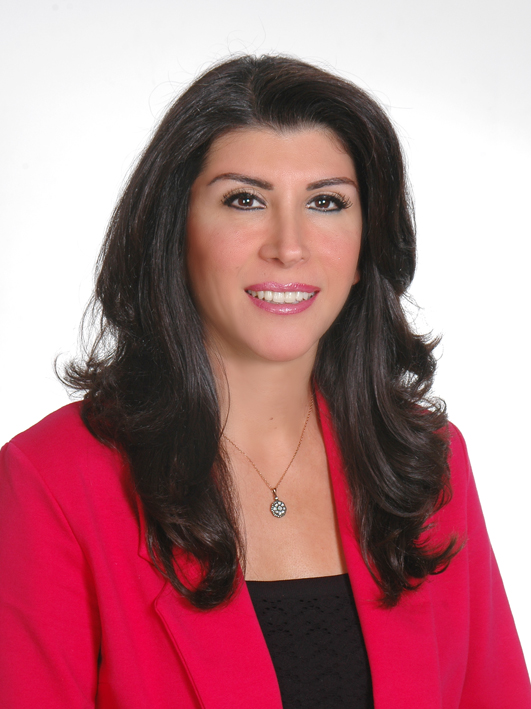 T.C. KİMLİK NO21074512046ÜNVANI ADI SOYADIDOÇ. DR. ESRA ESİM BÜYÜKBAYRAKE-MAİLesraesimbuyukbayrak@gmail.comTEL0532 7165649ADRESGümüşpınar mah. Demirlipark sitesi H7 Yakacık/ Kartal/ İstanbulDERECE BÖLÜM/PROGRAMÜNİVERSİTEMEZUNİYET TARİHİLİSANSTIP FAKÜLTESİMARMARA ÜNİVERSİTESİ 1991DOKTORA/TIPTA UZMANLIKKADIN HASTALIKLARI VE DOĞUMT.C. SAĞLIK BAKANLIĞI, DR. LÜTFİ KIRDAR KARTAL EĞİTİM VE ARAŞTIRMA HASTANESİ2003DOKTORA/TIPTA YANDAL UZMANLIKKADIN HASTALIKLARI VE DOĞUM - PERİNATOLOJİT.C. SAĞLIK BAKANLIĞI, DR. LÜTFİ KIRDAR KARTAL EĞİTİM VE ARAŞTIRMA HASTANESİ2011DOÇENTLİKKADIN HASTALIKLARI VE DOĞUMT.C. SAĞLIK BAKANLIĞI, DR. LÜTFİ KIRDAR KARTAL EĞİTİM VE ARAŞTIRMA HASTANESİ2013GÖREVGÖREV DÖNEMİ*BÖLÜM/BİRİMÜLKEŞEHİRKURUM/KURULUŞDoçent Doktor /Perinatoloji Uzmanı / Öğretim Üyesi Aralık 2017 - HalenKadın Hastalıkları Ve Doğum A.B.D.TürkiyeİstanbulMarmara Üniversitesi Tıp FakültesiDoçent Doktor/Perinatoloji UzmanıEylül 2015- Aralık 2017Kadın Hastalıkları Ve Doğum  TürkiyeİstanbulMarmara Üniversitesi Tıp Fakültesi Pendik Eğitim Ve Araştırma HastanesiDoçent Doktor/Perinatoloji UzmanıEylül 2013 -Eylül 2015Kadın Hastalıkları Ve Doğum KliniğiTürkiyeİstanbulT.C. Sağlık Bakanlığı, Dr. Lütfi Kırdar Kartal Eğitim Ve Araştırma HastanesiÜremeye Yardımcı Teknolojiler ve IVF Sertifikası EğitimiOcak 2013 – Temmuz 2013Kadın Hastalıkları Ve Doğum Kliniği – İnfertilite ve IVF ÜnitesiTürkiyeİstanbulT.C. Sağlık Bakanlığı, Zeynep Kamil Kadın ve Çocuk Hastalıkları Eğitim ve Araştırma Hastanesi, IVF Ünitesi.Yan Dal Uzmanlığı2011- 2015Kadın Hastalıkları Ve Doğum Kliniği - Perinatoloji ÜnitesiTürkiyeİstanbulT.C. Sağlık Bakanlığı, Dr. Lütfi Kırdar Kartal Eğitim Ve Araştırma Hastanesi Uzman Dr.2003-2011Kadın Hastalıkları Ve Doğum KliniğiTürkiyeİstanbulT.C. Sağlık Bakanlığı, Dr. Lütfi Kırdar Kartal Eğitim Ve Araştırma HastanesiTıpta Uzmanlık Öğrencisi-Asistan Dr.  1998-2003Kadın Hastalıkları Ve DoğumTürkiyeİstanbulT.C. Sağlık Bakanlığı, Dr. Lütfi Kırdar Kartal Eğitim Ve Araştırma HastanesiKURUM/KURULUŞPerinatoloji Uzmanları Derneği (PUDER)Türkiye Maternal Fetal Tıp ve Perinatoloji Derneği (TMFTPD)Türk Jinekoloji ve Obstetri Derneği (TJOD)World Association of Laparoscopic Surgeons (WALS) ALANISINAV DÖNEMİPUANISAĞLIK BİLİMLERİ ( İngilizce)2017 YÖKDİL SINAVI-Temmuz201796,25SAĞLIK BİLİMLERİ ( İngilizce)2017 YDS SINAVI- Nisan 201782,5